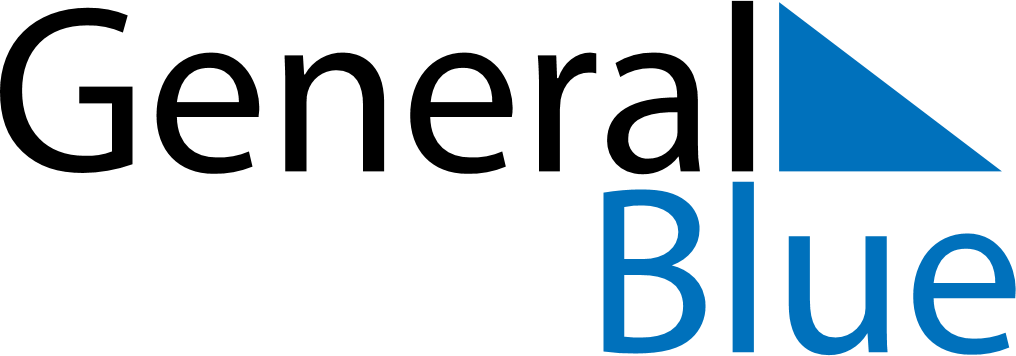 February 2029February 2029February 2029NorwayNorwaySUNMONTUEWEDTHUFRISAT1234567891011121314151617Carnival
Mother’s Day1819202122232425262728